8C nCr with Binomials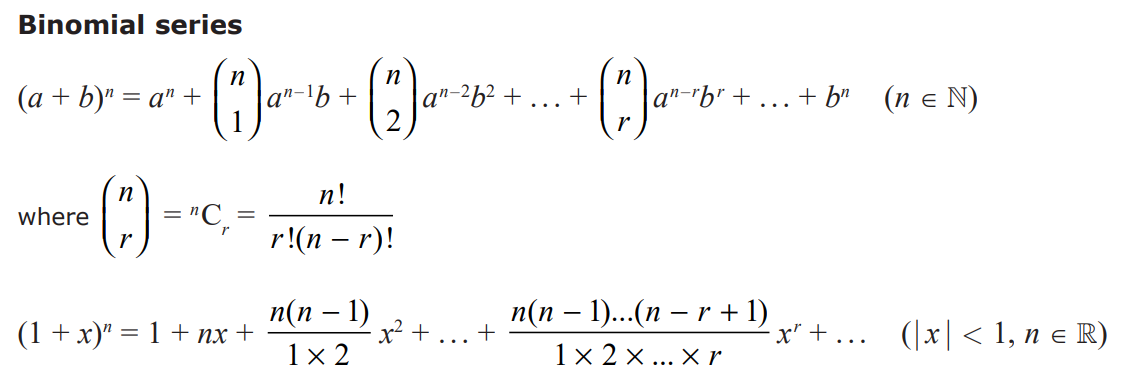 Use the binomial theorem to find the expansion of Find the first 4 terms in the expansion of Find the first 4 terms in the expansion of 